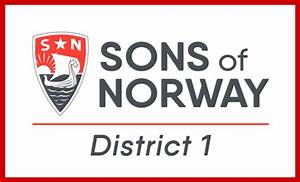 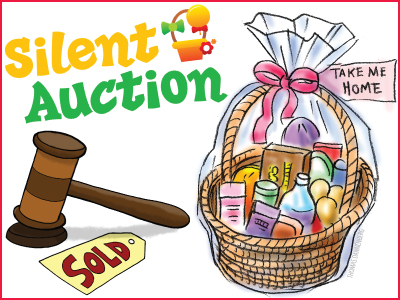 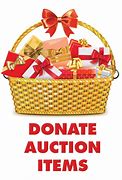 Sons of Norway – District 1 Convention 2024Hello Lodges of District 1. Following tradition,there will be a silent auction at the District 1 Convention in Lake Elmo, Minnesota in August.Proceeds will help fund youth scholarships.Each lodge of the district is asked to donate oneitem for auction. You can send the item with aconvention delegate. Norwegian items are preferred.We ask that they be in new or like new condition.Baskets are welcome. You may wish to seek donations from businesses in your community.Please reply to this email with information aboutyour donation: description, value and donor name.We look forward to a successful silent auction andsay “mange tusen takk” for your lodge’s support.For the committee, Ron Stow stowronald@gmail.comSynnove-Nordkap Lodge 1-008 St. Paul, Minnesota